PORTES OUVERTES L'ATELIER ART & MOTIONsamedi 25 mai 201910h à 12h   portes ouvertes sur La vie de l'atelier entrée libreLA VIE QUOTIDIENNE DE L'ASSOCIATION L'ACCUEILLETTELes  Im’parfaits avec Charlotte BompierreLe  Saloon avec gâteaux et cafés avec laure LebraveLa Pepinière jean pierre teissere, Alexandre capelaLES ATELIERS D'ART THERAPIEAtelier marionnette avec Marie SchmitAtelier bande déssinée et mosaïque avec Valérie GonzalezAtelier modelage avec Maud LambolezAtelier yoga-danse-installation avec  Catherine Banet-BouazizAtelier écriture avec Thomas RimeAtelier arts plastiques avec Florence FabreL’art cueillette avec Sylvia DiasLES PRESENTATIONS DE L'ORGANISME DE FORMATION "LA TUCHE"L'Art thérapie avec Florence Fabre Fondatrice du lieuLe Szondi avec le Dr Laurence Fanjoux-Cohen médecin psychiatre et Marc Ledoux psychologue et Philosophe à la clinique de la Borde La Sémiotique avec Pierre-Johan Laffitte Université de Paris et Michel Balat sémioticien et Psychanalyste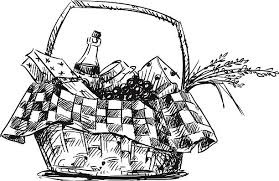 POSSIBILITE D'APPORTER SON PIQUE-NIQUE POUR DEJEUNER SUR L'HERBE14h TABLE RONDE "L'ART THERAPIE"Tarif 30 eurosIntroduction par Michel Balat Sémioticien et PsychanalysteLaura Grignoli directrice d'ARTELIEU (Pescara, Italie) Art thérapeute, Psychologue et Psychanalyste  "le corps et sa "geste-action" "Marc Ledoux Psychologue clinique La Borde (Blois) et professeur à L'université de Louvain (Belgique)"Maldiney et L'Art thérapie - les Ateliers à la clinique de La Borde"Conclusion par Pierre Johan Laffitte Sémiologue, Universitaire Paris 5, Paris 7 et Paris 8 et responsable pédagogique de la Tuchê18h   Apéritif Concert au profit de l'Association 